职业卫生技术服务信息网上公开表技术服务机构名称中国建材检验认证集团秦皇岛有限公司中国建材检验认证集团秦皇岛有限公司中国建材检验认证集团秦皇岛有限公司技术服务机构资质证书编号（冀）卫职技字（2021）第0008号（冀）卫职技字（2021）第0008号（冀）卫职技字（2021）第0008号技术服务项目基本情况技术服务项目基本情况技术服务项目基本情况技术服务项目基本情况用人单位名称江苏中矿大正表面工程技术有限公司江苏中矿大正表面工程技术有限公司江苏中矿大正表面工程技术有限公司项目名称江苏中矿大正表面工程技术有限公司职业病危害因素定期检测江苏中矿大正表面工程技术有限公司职业病危害因素定期检测江苏中矿大正表面工程技术有限公司职业病危害因素定期检测用人单位地址及联系人河北省秦皇岛市山海关区南海西路35号/王洋洋13731112049河北省秦皇岛市山海关区南海西路35号/王洋洋13731112049河北省秦皇岛市山海关区南海西路35号/王洋洋13731112049技术服务项目组人员技术服务项目组人员技术服务项目组人员技术服务项目组人员工作任务时  间人    员人    员现场调查2022.07.18李智李智现场采样/检测2022.07.25苏洋、宋策苏洋、宋策项目负责人李智报告编制人刘静静用人单位陪同人刘佼刘佼刘佼影像资料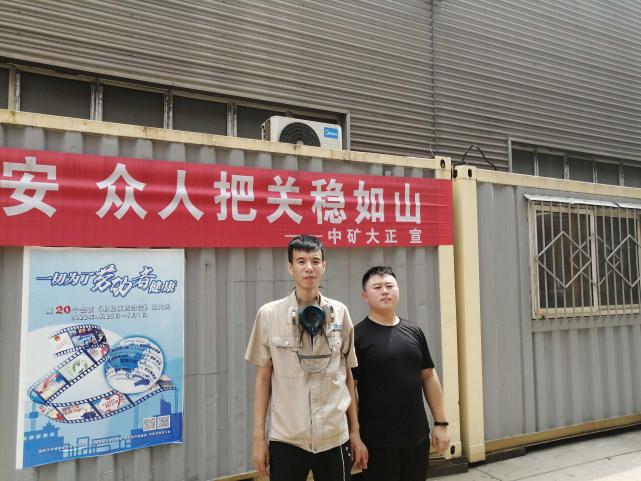 